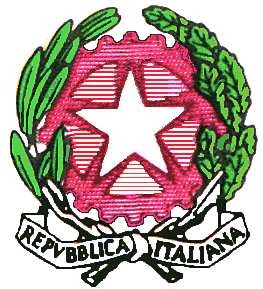 ISTITUTO COMPRENSIVODI SCUOLA DELL’INFANZIA, PRIMARIA E SECONDARIA DI PRIMO GRADO Via A. Volta, 1 - 24060 VILLONGO (BG) 035 927200 🗊 035 925024e-mail: bgic891004@istruzione.it - pec: bgic891004@pec.istruzione.itC.F.: 95118490168Relazione finale del docente tutor per il Comitato di valutazioneNominaNella seduta del Collegio dei docenti del ........................... sono stato/a designato/a tutor del/la docente in anno di formazione	(nome e cognome del/la docente immesso/a inruolo) immesso/a in ruolo a decorrere dal	e incaricato/a di insegnare (discipline disua pertinenza) .......................................... nelle classi/sezioni ........................Aree di intervento e di formazione affrontateRaccolta di informazioni(eventuale data di incontri specifici e risultati dell’indagine conoscitiva: punti in cui il/la neo immesso/a in ruolo necessita di maggiore formazione, guida, consigli, strumenti, ecc.)…..........................................................................................................................................................................................................................................................................................................................................................................................................................................................................................Programmazione didattica(suggerimenti dati al/la docente per la stesura della programmazione e l’individuazione del metodo di insegnamento più adatto)…..........................................................................................................................................................................................................................................................................................................................................................................................................................................................................................Progettazione di itinerari didattici(eventuali attività di laboratorio o attività curricolari aventi come risultato un prodotto “visibile” pianificate e/o realizzata dal/la docente o con il suo contributo [pubblicazioni, recite, recital, concerti, mostre, oggetti multimediali ] e indicazioni date dal/la tutor a questo scopo)…..........................................................................................................................................................................................................................................................................................................................................................................................................................................................................................Strumenti di verifica e valutazione(Formazione relativa alla scelta dei tempi, modi, strumenti con i quali si devono realizzare leverifiche; eventuali correttivi ai quali ricorrere in caso di necessità: recupero, tutoring, lavori di gruppo, lezioni individuali, ripetizione della lezione frontale o altro.)…..........................................................................................................................................................................................................................................................................................................................................................................................................................................................................................Realizzazione dell’intervento di formazioneSuccessivamente alla definizione delle aree di intervento, in accordo con il/la docente neoimmessa in ruolo ................................................., ho stabilito una calendarizzazione basata su incontri sistematici a cadenza ……………………… onde visionare i documenti, prestare consulenza organizzativo-didattica, fornire materiale didattico su richiesta specifica della docente.Tali incontri hanno avuto una durata media di …............................A questi specifici appuntamenti si sono aggiunti incontri durante [la programmazione settimanale] e nel consiglio di classe/interclasse/intersezione.Collegamento con la fase seminarialeNel mese di ....................l’Insegnante	ha iniziato il corso di formazione blended presso.............................. A partire dal mese di	la mia opera di tutorato si è svolta su quattrofronti:formazione/informazione/consulenza tecnologica specifica;indirizzo nella scelta delle aree di lavoro tematiche di maggiore interesse e valenza formativa;revisione di alcuni elaborati elettronici prodotti dal/la docente stessa;–	contatti con l’E-Tutor Professor...................................Nel mese di ....................................... si è tenuto un ulteriore incontro per la definizione di una traccia per la stesura della relazione finale; successivamente ho corretto la bozza fornitami dalla docente.Partecipazione del/la neodocente all’intervento di formazione(alcune brevissime considerazioni in merito al grado di partecipazione al corso da parte del/la docente e alla qualità delle nuove competenze acquisite a seguito della frequenza al corso di formazione; oppure eventuali difficoltà nella frequenza [es.: tempi ristretti, degli orari poco adatti, della mancanza di supporto tecnico o di specifiche competenze informatiche..]).…..........................................................................................................................................................................................................................................................................................................................................................................................................................................................................................[Eventuale Dettaglio Attività del Corso di Formazione]Valutazione finale(Evidenziare le competenze didattiche specifiche: conosce la musica, utilizza il pc, conosce le lingue straniere, ha seguito corsi di specializzazione nella didattica di... Mettere in luce i suoi punti di forza: assertività, comunicativa, capacità progettuali, capacità organizzative, di mediazione dei conflitti, capacità di gestione delle pratiche burocratiche, di relazionarsi con enti esterni, direlazionarsi con le famiglie; altro limitato alla sfera professionale, anche se essa non prescinde mai da quella strettamente “umana”).VILLONGO, 	Il/La Docente TutorObiettivoTipo di attivitàTipo di elaboratoCrediti…........................................….........................................….........................................…........…........................................…........................................…........................................…........